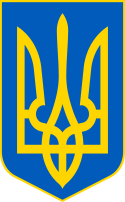 У К Р А Ї Н ААВАНГАРДІВСЬКА СЕЛИЩНА  РАДАОДЕСЬКОГО РАЙОНУ ОДЕСЬКОЇ ОБЛАСТІР І Ш Е Н Н Я    Про надання матеріальної допомоги мешканцямАвангардівської селищної  територіальної громади             Розглянувши заяви громадян, пропозиції Постійної комісії з питань охорони здоров'я, соціального захисту, освіти, сім'ї, молоді, спорту, туризму та культури від  26.01.2023 року, відповідно до Програми Авангардівської селищної ради щодо надання матеріальної допомоги мешканцям громади  на 2021-2023 роки зі змінами та керуючись ст.42 Закону України «Про місцеве самоврядування в Україні», Авангардівська селищна рада ВИРІШИЛА:          1.  Виділити із загального фонду бюджету Авангардівської селищної ради кошти в розмірі 218 000,00 грн. (двісті вісімнадцять тисяч гривень 00 копійок) для надання мешканцям громади матеріальної допомоги у зв’язку із захворюванням та важким матеріальним становищем в наступних розмірах:Абакумова Валентина Олександрівна - 5 000 грнАлійник Мотрона Андріївна - 5 000 грнАндрієш Петро Васильович -  3 000 грнАтанасов Сергій Іванович - 20 000 грнБакалова Віра Андріївна –   3 000 грнБеседа Тетяна Павлівна - 50 000 грнВолошин Андрій Юрійович - 3 000 грнГавриловський  Олександр Кирилович-  5 000 грнГрішина Людмила Олександрівна -  7 000 грнГуц Лариса Федорівна - 4 000 грнДмитренко Ніна Петрівна - 5 000 грнЄлькіна Зінаїда Дмитрівна - 3 000 грнЖитаренко Олександра Іванівна - 3 000 грнЗайд Світлана Іванівна - 3 000 грн Закальський Антон Богданович - 5 000 грн№1672-VІІІ від 27.01.2023Зелюнко Ніна Іванівна - 3 000 грнКолегова Наталія Іванівна - 5 000 грнКравченко Олексій Макарович -  3 000 грнЛашкова Марія Іванівна -  5 000 грнМазуренко Валентина Іванівна - 5 000 грнЩур Ігор Михайлович  - 25 000 грнНауменко Надія Іванівна - 4 000 грнСиниця Юрій Дмитрович  -  15 000 грнПавленко Ольга Всеволодівна - 4 000 грнПазинич Нелі Володимирівна - 7 000 грнПетрушенко Алла Петрівна - 3 000 грнПіляєва Ганна Омелянівна -   3 000 грнПухарєва Інна Станіславівна - 4 000 грнТурчак Ольга Леонідівна  - 5 000 грнФедорова Ірина Дмитрівна - 3 000 грн          3.  Відділу бухгалтерського обліку та звітності Авангардівської селищної ради перерахувати кошти на особові рахунки громадян згідно пункту 1-2 цього рішення.          4.   Контроль за виконанням рішення покласти на постійну комісію з питань фінансів, бюджету, планування соціально-економічного розвитку, інвестицій, міжнародного співробітництва та регуляторної політики.Селищний голова                                                         Сергій ХРУСТОВСЬКИЙ№1672-VІІІ від 27.01.2023